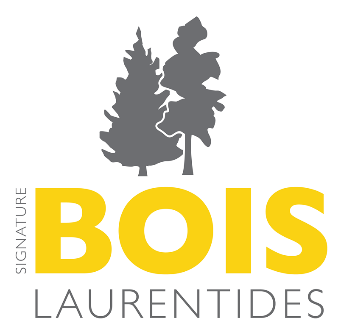 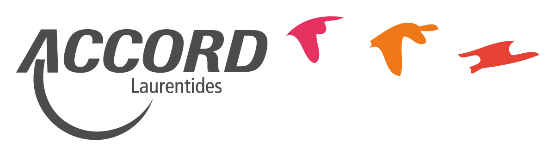 	FORMULAIRE D’ADHÉSIONENTREPRISEEntreprise :	     Adresse :	     Ville :	     Code postal :	     Téléphone : 	     Télécopieur :	     Courriel : 	     Site Internet :	     Produits / Services :      Nombre d’employés :	     Chiffre d’affaires : 	     Nous voulons devenir membre pour favoriser: Développement de marché  Innovation Maillage  Gestion des ressources humaines  Autres :       
PERSONNES RESSOURCESReprésentant officielPrénom : 	     Nom : 	     Titre :	     Téléphone :	     Cellulaire :	     Courriel :	     Autre représentantPrénom : 	     Nom : 	     Titre :	     Téléphone : 	     Cellulaire : 	     Courriel :	     Autre représentantPrénom : 	     Nom : 	     Titre :	     Téléphone :	     Cellulaire :	     Courriel :	     Autre représentantPrénom : 	     Nom : 	     Titre :	     Téléphone : 	     Cellulaire : 	     Courriel :	     Frais d’adhésion
Établis en fonction du chiffre d’affaires
0 à 3 millions, membres associés et OBNL : 350 $3 à 5 millions : 525 $10 à 25 millions : 975 $25 millions et plus : 1 690 $VisibilitéChaque membre du Créneau bénéficie de visibilité sur le site web boislaurentides.com à cet effet veuillez nous fournir les éléments suivants : Logo3 photos ou + représentant votre entrepriseUn court texte à la 3ème personne au sujet de votre entreprise
Veuillez nous faire parvenir le formulaire rempli et signé par la poste ou par courriel. 
Signature Bois Laurentides communiquera avec vous pour finaliser votre inscription.	Signature : 		Date : 	